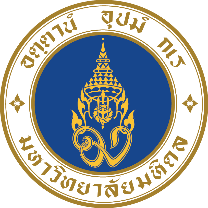 แบบเสนอขอรับเงินทุนสนับสนุนค่าใช้จ่ายในการตรวจความถูกต้องทางภาษาอังกฤษของต้นฉบับบทความที่เขียนเป็นภาษาอังกฤษที่ได้รับการตีพิมพ์ในวารสารที่มีคุณภาพสูง ประจำปีงบประมาณ 2564 ชื่อบทความวิชาการ 	รายละเอียดของวารสารวิชาการ ชื่อวารสาร 	ปีที่/Volume 	ฉบับที่/Issue 			 เล่มที่/No. 	เดือน   	ปี	 หน้า 	ผู้เสนอ ชื่อ-สกุล (นาย/นาง/นางสาว) 	ตำแหน่งทางวิชาการ 	สาขาวิชา 	โทรศัพท์ 			โทรสาร 	โทรศัพท์มือถือ	E-mail Address 	สถานะในบทความวิชาการเป็น First Author and/or Corresponding AuthorSecond Author and othersมีความประสงค์จะขอรับเงินทุนสนับสนุนค่าใช้จ่ายในการตรวจความถูกต้องทางภาษาอังกฤษของต้นฉบับบทความที่เขียนเป็นภาษาอังกฤษที่ได้รับการตีพิมพ์ในวารสารที่มีคุณภาพสูง           เป็นบทความตีพิมพ์ในวารสารที่มีคุณภาพสูง (Q1)           เป็นบทความที่ไม่เคยได้รับเงินสนับสนุนจากประกาศอื่นใดของวิทยาเขตที่สนับสนุนเงินในลักษณะเดียวกัน           มีชื่อ “มหาวิทยาลัยมหิดล วิทยาเขตกาญจนบุรี (Mahidol University Kanchanaburi Campus)” ปรากฏเป็นที่อยู่ของผู้สร้างสรรค์ผลงาน (Author Affiliation)           บทความตีพิมพ์ร่วมกันของผู้สร้างสรรค์ผลงานสังกัดวิทยาเขต ให้มีผู้ขอรับเงินทุนสนับสนุนได้เพียงหนึ่งท่านต่อหนึ่งบทความรายละเอียดของบัญชีเงินฝากสำหรับโอนเงินทุนสนับสนุน หากได้รับทุนสนับสนุนการตีพิมพ์ผลงานวิชาการ ข้าพเจ้าขอรับรางวัลฯดังกล่าว โดยโอนเงินเข้าบัญชี  	บัญชีเงินฝากธนาคารไทยพาณิชย์  (บัญชีเงินเดือน) ชื่อบัญชี นาย/นาง/นางสาว....................................... นามสกุล...............................................                        เลขบัญชี.....................................................................สาขา......................................................เอกสารประกอบการพิจารณา (โปรดทำเครื่องหมาย  หน้าเอกสารที่จัดส่ง และจัดทำเป็นเอกสารแนบ)	สำเนาต้นฉบับบทความที่ได้รับการตอบรับให้ตีพิมพ์เผยแพร่แล้ว ในวารสาร จำนวน 1 ฉบับ พร้อมรับรองสำเนาถูกต้อง  ใบสำคัญรับเงินหรือใบเสร็จรับเงินแสดงค่าใช้จ่ายในการตรวจสอบภาษาอังกฤษ  อัตราแลกเปลี่ยน ณ วันที่ชำระเงิน (กรณีชำระเงินเป็นสกุลเงินต่างประเทศ)  หลักฐานการติดต่อกับบริษัท ระหว่างที่ทำการตรวจความถูกต้องทางวิชาการ เช่น อีเมล์ติดต่อสื่อสารกับบริษัท ต้นฉบับบทความที่ระบุข้อควรแก้ไขหลังการตรวจ เป็นต้น  อื่นๆ (โปรดระบุ)................................................................................................................	ขอรับรองว่าบทความวิชาการนี้ไม่เคยได้รับการสนับสนุนค่าใช้จ่ายในการตรวจความถูกต้องทางภาษาอังกฤษของต้นฉบับบทความที่เขียนเป็นภาษาอังกฤษที่ได้รับการตีพิมพ์ในวารสารที่มีคุณภาพสูง จาก วิทยาเขตกาญจนบุรี มหาวิทยาลัยมหิดล หรือหน่วยงานอื่นมาก่อน	ลงชื่อ 	(	)ผู้ขอรับเงินรางวัลผลงานตีพิมพ์	วันที่ 	 เดือน 	พ.ศ. 	